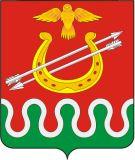 Администрация Боготольского районаКрасноярского краяПОСТАНОВЛЕНИЕг. Боготол«24» июня 2015 года                                                                 	№ 351-пОб утверждении порядка формирования, ведения и утверждения ведомственных перечней муниципальных услуг (работ), оказываемых (выполняемых) муниципальными учреждениями Боготольского районаВ соответствии с пунктом 3.1 статьи 69.2 Бюджетного кодекса Российской Федерации, Постановлением Правительства Российской Федерации от 26.02.2014 N 151 "О формировании и ведении базовых (отраслевых) перечней государственных и муниципальных услуг и работ, формировании, ведении и утверждении ведомственных перечней государственных услуг и работ, оказываемых и выполняемых федеральными государственными учреждениями, и об общих требованиях к формированию, ведению и утверждению ведомственных перечней государственных (муниципальных) услуг и работ, оказываемых и выполняемых государственными учреждениями субъектов Российской Федерации (муниципальными учреждениями)", статьей 28.2 Устава Боготольского района  постановляю:1.Утвердить Порядок формирования, ведения и утверждения ведомственных перечней муниципальных услуг (работ), оказываемых (выполняемых) муниципальными учреждениями Боготольского района, согласно приложению.2.Органам исполнительной власти администрации Боготольского района, осуществляющим функции и полномочия учредителя муниципальных бюджетных или автономных учреждений, а также главным распорядителям средств районного бюджета, в ведении которых находятся муниципальные казенные учреждения, в срок до 1 сентября 2015 года привести ведомственные перечни муниципальных услуг (работ), оказываемых (выполняемых) муниципальными учреждениями Боготольского района в качестве основных видов деятельности, в соответствие с требованиями настоящего Постановления.3. Установить, что положения настоящего Постановления применяются начиная с формирования муниципальных заданий на оказание муниципальных услуг (выполнение работ) на 2016 год и плановый период 2017 - 2018 годов.4. Внести в Постановление администрации Боготольского района от 04.03.2011 N 112-п "Об утверждении Порядка и условий формирования муниципального задания в отношении районных муниципальных учреждений и финансового обеспечения выполнения муниципального задания" следующие изменения:пункты 2 ,5 признать утратившими силу;в Порядке и условиях формирования муниципального задания в отношении районных муниципальных учреждений и финансового обеспечения выполнения муниципального задания:абзац первый пункта 5 изложить в следующей редакции:"5. В случае внесения изменений в ведомственные перечни муниципальных услуг (работ), оказываемых (выполняемых) районными муниципальными учреждениями, и (или) изменений размера бюджетных ассигнований, предусмотренных решением о районном бюджете на очередной финансовый год и плановый период для финансового обеспечения выполнения муниципального задания, влекущих за собой изменение муниципального задания, главным распорядителем средств районного бюджета, в ведении которого находятся районные муниципальные казенные учреждения, либо органом исполнительной власти района, осуществляющим функции и полномочия учредителя бюджетного или автономного учреждения, в срок не более 10 рабочих дней после вступления в силу данных изменений вносятся изменения в муниципальное задание."5.Внести в Постановление администрации Боготольского района от 10.03.2011 N 120-п «Об утверждении методических рекомендаций по расчету нормативных затрат на оказание муниципальными учреждениями Боготольского района муниципальных услуг, нормативных затрат на содержание имущества муниципальных учреждений Боготольского района, а также методических рекомендаций по формированию муниципальных заданий муниципальным учреждениям Боготольского района и контролю за их выполнением» следующие изменения:в приложении № 2 к постановлению «Методические рекомендации по формированию муниципальных заданий муниципальным учреждениям Боготольского района и контролю  за их выполнением» раздел II исключить.6.Опубликовать Постановление в периодическом печатном издании  "Официальный вестник Боготольского района» и разместить на официальном сайте Боготольского района (www.bogotol-r.ru).7.Постановление вступает в силу в день, следующий за днем его официального опубликования.Глава администрации Боготольского района                                                                      Н.В. КраськоПриложениек Постановлениюадминистрации Боготольского районаот       июня 2015 г. N      -пПОРЯДОКФОРМИРОВАНИЯ, ВЕДЕНИЯ И УТВЕРЖДЕНИЯ ВЕДОМСТВЕННЫХ ПЕРЕЧНЕЙМУНИЦИПАЛЬНЫХ УСЛУГ (РАБОТ), ОКАЗЫВАЕМЫХ (ВЫПОЛНЯЕМЫХ)РАЙОННЫМИ МУНИЦИПАЛЬНЫМИ УЧРЕЖДЕНИЯМИ1. Порядок формирования, ведения и утверждения ведомственных перечней муниципальных услуг (работ), оказываемых (выполняемых) районными муниципальными учреждениями (далее - Порядок), устанавливает общие требования к формированию, ведению и утверждению ведомственных перечней муниципальных услуг (работ) в целях составления муниципальных заданий на оказание муниципальных услуг (выполнение работ) районными муниципальными учреждениями (далее - ведомственные перечни муниципальных услуг (работ).2. Ведомственные перечни муниципальных услуг (работ) формируются и ведутся в соответствии с базовыми (отраслевыми) перечнями государственных и муниципальных услуг и работ, утвержденными федеральными органами исполнительной власти, осуществляющими функции по выработке государственной политики и нормативно-правовому регулированию в установленных сферах деятельности.3. Ведомственные перечни муниципальных услуг (работ) формируются, ведутся и утверждаются органами исполнительной власти администрации Боготольского района, осуществляющими функции и полномочия учредителя районных муниципальных бюджетных или автономных учреждений, а также главными распорядителями средств районного бюджета, в ведении которых находятся районные муниципальные казенные учреждения (далее - органы, осуществляющие функции и полномочия учредителя).Изменение ведомственного перечня муниципальных услуг (работ) осуществляется посредством его утверждения органом, осуществляющим функции и полномочия учредителя, в новой редакции.4. В ведомственные перечни муниципальных услуг (работ) включается в отношении каждой муниципальной услуги (работы) следующая информация:1) наименование муниципальной услуги (работы) с указанием кодов Общероссийского классификатора видов экономической деятельности, которым соответствует муниципальная услуга (работа);2) наименование органа, осуществляющего функции и полномочия учредителя;3) код органа, осуществляющего функции и полномочия учредителя, в соответствии с реестром участников бюджетного процесса, а также отдельных юридических лиц, не являющихся участниками бюджетного процесса, формирование и ведение которого осуществляется в порядке, устанавливаемом Министерством финансов Российской Федерации (далее - реестр участников бюджетного процесса);4) наименование районного муниципального учреждения и его код в соответствии с реестром участников бюджетного процесса;5) содержание муниципальной услуги (работы);6) условия (формы) оказания муниципальной услуги (выполнения работы);7) вид деятельности районного муниципального учреждения;8) категории потребителей муниципальной услуги (работы);9) наименования показателей, характеризующих качество и (или) объем муниципальной  услуги (работы), с указанием единицы измерения данных показателей;10) указание на бесплатность или платность муниципальной услуги (работы);11) реквизиты нормативных правовых актов, являющихся основанием для включения муниципальной услуги (работы) в ведомственный перечень муниципальных услуг (работ) или внесения изменений в ведомственный перечень муниципальных услуг (работ), а также электронные копии таких нормативных правовых актов.5. Информация, сформированная по каждой муниципальной услуге (работе) в соответствии с пунктом 4 Порядка, образует реестровую запись.Каждой реестровой записи присваивается уникальный номер.6. Порядок формирования информации и документов для включения в реестровую запись, формирования (изменения) реестровой записи и структура уникального номера реестровой записи должны соответствовать правилам, устанавливаемым Министерством финансов Российской Федерации.7. Реестровые записи подписываются усиленной квалифицированной электронной подписью лица, уполномоченного в установленном порядке действовать от имени органа, осуществляющего функции и полномочия учредителя.8. Ведомственные перечни муниципальных услуг (работ) формируются и ведутся в информационной системе, доступ к которой осуществляется через единый портал бюджетной системы Российской Федерации (www.budget.gov.ru) в информационно-телекоммуникационной сети Интернет.Ведомственные перечни муниципальных услуг (работ) также размещаются на официальном сайте в информационно-телекоммуникационной сети Интернет по размещению информации о государственных и муниципальных учреждениях (www.bus.gov.ru) в порядке, установленном Министерством финансов Российской Федерации.